	شرح ملف الخطة التشغيلية للعام الدراسي 1443هـ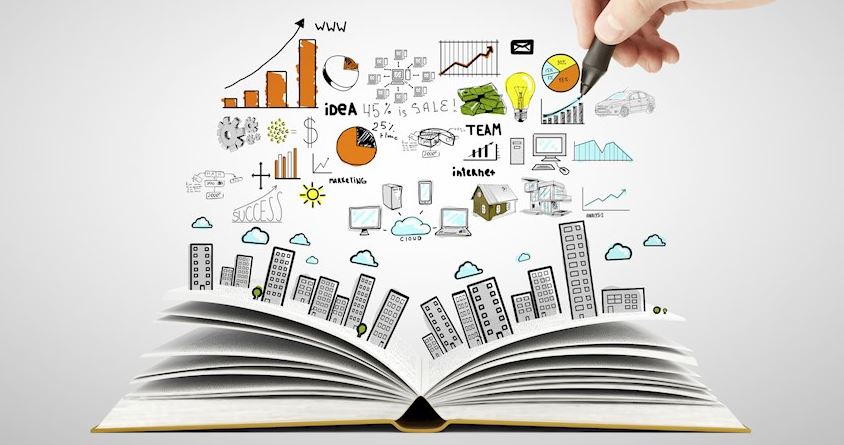 فهرسة الملف	المقدمةالحمد لله رب العالمين والصلاة والسلام على أشرف الأنبياء والمرسلين وبعد :فنجاح المدرسة يعتمد على نجاح الإنسانة المسؤولة عنها, ومدى كفاءتها وقدرتها على التخطيط , ولقد أصبح التخطيط ضروريا وهاما لكل مجالات الحياة , وهو أكثر أهمية في المجال التربوي ، وحتى تكون العاملات بالمدرسة  قادرات على بناء خطط العمل المدرسي فلا بد أن يكنَ ملمات, ومتفهمات  لمعنى التخطيط وأهميته وفوائده وكيفية بناء الخطة, وتنفيذها, ومتابعتها وتطويرها ، ولا بد لهن أن يتيقن  أن التخطيط عملية أو نشاط مستمر ودائم التجدد ، يتضمن عملية وضع الأهداف وتحديدها وتنفيذها واختيار وسائل وطرق تقويم العمل ومتابعته وتطويره. وسيتم بحول الله وقوته رسم الإطار النظري من بعده الإطار التنفيذي لمحتوى خطة المدرسة الإستراتيجية والتشغيلية.فلماذا نخطط ؟لأن التخطيط :يحفز على التفكير ، يقضي على العشوائية في العمل .يساعد على تحديد الأهداف بوضوح ، ويوفر معايير جيدة لتقويم الأنجاز .يعرّف الواقع ، ويعين على تخطي العاقبات .يعطي فرص للاستعداد للمستقبل ، ويرفع مستوى التفاؤل  .يشجع على التغير والتطوير والانجاز ، ويستثمر الموارد.يعزز التنسيق والتكامل بين الأطراف ، ويقلل من التأجيل .اتفاقية الخطةالحمد لله رب العالمين والصلاة والسلام على خاتم الأنبياء والمرسلين سيدنا محمد وعلى آله وصحبه أجمعين وبعد :نحن لجنة التخطيط والجودة والتميز لمدرسة أم الشهداء الابتدائية بالجبيلنلتزم بالعمل على تطبيق سياسة التعليم بالمملكة العربية السعودية الرامية لتكوين المواطن المتصف بالاستقامة والصلاح، المتسم بالاعتدال والتسامح، الشغوف بطلب العلم والمعرفة، في أرحب آفاقها، والمتوقد للإطلاع والإبداع، والمطبوع بروح المبادرة الإيجابية والإنتاج النافع وذلك من خلال رؤيتنا ورسالتنا التربوية والتعليمية والمنبثقة من رؤية الإدارة العامة للتربية والتعليم بالمنطقة الشرقية والمستمدة من رؤية أمارة المنطقة .نلتزم بأن تكون انطلاقتنا من ثوابتنا وقيمنا يجليها الإيمان بالله وحب الوطن والولاء لولاة الأمر ؛ لتتربى بناتنا مشبعات بالرغبة في المشاركة الإيجابية لخدمة وطنهن وأمتهن، ومتشبعات بروح الحوار، وقبول الاختلاف .نلتزم بتراثنا الحضاري والثقافي، والحفاظ عليه وتجديده واتصاله بمستقبل بناتنا لما يحمله من قيم خلقية وثقافية.نلتزم بتوفير كل ما يحفظ للطالبة كرامتها وإنسانيتها وحقوقها .نلتزم بالتوسع في مجال استخدام تقنية المعلومات وتدريب المعلمات والطالبات عليها لمواكبة إيقاع تطورها في مجالات التعليم والتعلم وامتلاك ناصية العلوم والتكنولوجيا المتقدمة، والإسهام في تطويرها، بما يعزز قدرتنا على المنافسة والانفتاح على العالم وصولاً إلى تعليم الكتروني.نلتزم بنشر ثقافة الحوار لدى الطالبات وتعويدهن على احترام الرأي وتقبل الرأي الأخر .نلتزم باستخدام إستراتيجيات التعلم المختلفة التي تجعل من الطالبة متعلمة نشطة ومن المعلمة ميسرة للعملية التعليمية والتربوية .نلتزم بان يكون التعلم والتعليم بمدرستنا أكثر متعة وجاذبية للمعلمة والطالبة.نلتزم بتطوير أنفسنا وأدواتنا واستخدام أنماط التعليم المختلفة التي تجعل من الطالبة قطب العملية التعليمية تتمحور حولها كل أنشطة التعليم .نلتزم بمنح طالباتنا فرصة اكتساب القيم والمعارف والمهارات التي تؤهلهن للاندماج في الحياة العملية، ومواصلة التعلم.نلتزم بتحقيق مبدأ المساواة بين الطالبات وتكافؤ الفرص بينهن.نلتزم بأن نكون المثال والقدوة في المظهر والسلوك.نلتزم بالموضوعية والإنصاف في الاختبار والتقويم ، ومعاملة الجميع على قدم المساواة .نلتزم بتزويد أولياء أمور الطالبات بالبيانات والتقارير اللازمة للتعرف على أداء ومستوى وسلوك وانضباط بناتهم في المدرسة .نلتزم بالعمل على تحقيق مبدأ الشراكة مع المجتمع المحلى والسماح له بالمشاركة في التخطيط والتنفيذ لبرامج وأنشطة المدرسة.نلتزم بتوفير جميع البيانات والمعلومات التي تحتاجها لجان التقييم الداخلية والخارجية والتي تقوم بتقييم أداء العاملات وسير العمل وجودته.قائدة المدرسةسوزان بنت أحمد المسلمالاجتماع ( الأول ) لفريق التميز والجودة للعام الدراسي1443هـيعتمد قائدة المدرسة : سوزان بنت أحمد المسلم                التوقيـع:  ....................................الاجتماع ( الثاني ) لفريق التميز والجودة للعام الدراسي1443هـ	يعتمد قائد المدرسة : سوزان بنت أحمد المسلم                     التوقيـع:  ..........................شرح سجل الخطة التشغيلية للعام الدراسي 1443هـ فريق التخطيط:  من عضوات لجنة الجودة والتميزبيانات أولية عن المدرسةالهيئة الإداريةبيانات المعلمات:الرؤية والرسالة: رؤية المدرسة: بيئة جاذبة محفزة للإبداع والتميز.رسالة المدرسة: نسعى لإيجاد تعليم احترافي يبني شخصية الطالبة فكريًا ، وأخلاقيًا ، ومهاريًا لتساهم في مجد أمة ونهضة وطن وتحقق التميز والإبداع.تشخيص الواقع:  التحليل الرباعي لتشخيص الواقع: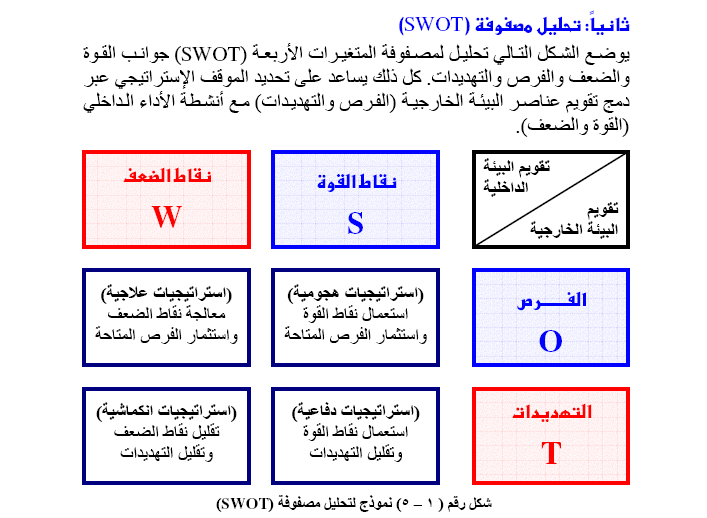 مثالمصادر الخطة للمدرسة هي:المحاور الأساسية للخطة:   أهداف الخطة: الأهداف  (العامة ) وهي ما تهدف المدرسة إلى تحقيقه على المدى البعيد دون الدخول في تفصيلات دقيقة حول الإجراءات التي ستتبع لتحقيقها ودون أن ترتبط بزمن محدد وترتبط تلك الأهداف ارتباطاً وثيقاً برسالة المدرسة . ولا تفصل الأهداف إلى إدارية أو إجرائية (عملية) أو بنائية، بل هي أهداف محددة للمدرسة بمجملها. الأهداف التفصيليةوهي الأهداف التي يتم اشتقاقها من الأهداف العامة ويغلب عليها التفصيل الدقيق والقابلية للقياس، وعادة ما تكون الأهداف التفصيلية مرتبطةً بأرقام ونسب محددة أو مرتبطة بأزمنة معينة. وقد تكون هذه الأهداف نوعية ومن الدقة بحيث يمكن قياسها بشكل غير مباشر. وتصب الأهداف التفصيلية مجتمعةً في تحقيق الأهداف العامة ، حيث يمكن أن يتبع كل هدف عام مجموعة من الأهداف التفصيلية.                                 مثالبرامج الخطة:أولاً : البرامج الناشئة عن تشخيص واقع المدرسة وتستهدف القضايا الأولوية بها   60 % من مجمل مشاريع المدرسة نموذج الخطةمثال :مثال: فيما يلي نموذج لخطة إجرائية لتحقيق أحد الأهداف الخاصة في مجال الموارد البشرية:المجال: الموارد البشريةالهدف العام: رفع كفايات المعلمات في توظيف تكنولوجيا المعلومات في التدريس .الهدف الخاص: رفع كفايات معلمات الاجتماعيات في توظيف الحاسوب وجهاز LCD في تدريس الجغرافيا.معايير النجاح: أن تتمكن جميع معلمات الاجتماعيات بالمدرسة من توظيف برنامج Power Point وجهاز LCD في تدريس الجغرافيا	ثانياً : البرامج الوزارية ووكالتي تعليم البنين والبنات 1440/1441       20 % من مجمل مشاريع المدرسة مرفقة لكممشروع تطويري / وزاري / المنطقة التعليميةالمخطط الزمني لمشاريع المدرسة   يسمح بتصور الخط الزمنى للمشاريع من البداية إلى النهاية،  ويوضح تواريخ بداية ونهاية المهمة بناء على المهمة السابقة لها ومدتها الزمنية. يوضح لأعضاء فريق عمل المشاريع الوقت الذي يجب فيه إتمام الأنشطة خاصة عندما يعتمد بدء مهمة على إنهاء مهام أخر ى.نموذج متابعة تنفيذ مشروع:نموذج تقرير إنجاز خطة : نموذج تقرير إنجاز خطةالمشروع هو مجموعة من الأعمال المترابطة التي تنفذها المدرسة بطريقة منظمة، وله نقطة بداية ونقطة نهاية محددتان بوضوح ، وذلك لتحقيق نتائج محددة ومطلوبة لتلبية الحاجات الاستراتيجية للمدرسة. البرنامج هو مجموعة من المشروعات المترابطة والتي تتصف بالضخامة من حيث المحتوى.  *المشروع يعد جزءاً من البرنامج و يطلق مصطلح البرنامج على مجموعة من المشاريع المتشابهة.  فريق التخطيط :  مالموضوع1المقدمة2اتفاقية الخطة3الاجتماع ( الأول ) لفريق التميز والجودة للعام الدراسي1443هـ4الاجتماع ( الثاني ) لفريق التميز والجودة للعام الدراسي1443هـ5شرح سجل الخطة التشغيلية للعام الدراسي 1443هـمحضر الاجتماع:تم اجتماع فريق الخطة التشغيلية بالمدرسة بمقر قاعة الاجتماعاتلمناقشة جدول الأعمال السابق وكانت التوصيات التالية:جدول الأعمال :محضر الاجتماع:تم اجتماع فريق الخطة التشغيلية بالمدرسة بمقر قاعة الاجتماعاتلمناقشة جدول الأعمال السابق وكانت التوصيات التالية:جدول الأعمال :1اختيار عضوات الفريق2التعريف بالخطة التشغيلية وآلية إعدادها3عقد جلسة عصف ذهني لفريق التخطيط خاص ب1-تشخيص الواقع المدرسي2- تحليل SWOT للتعرف على نقاط القوة والضعف والفرص والمخاطر للمدرسة4تحديد أهداف الخطة العامة والتفصيلية5توزيع المهام والمسئوليات على العضوات لكافة مراحل الخطة6مناقشة البرامج الوزارية ومكتب التعليمعضوات لجنة الجودة والتميز (والتخطيط)عضوات لجنة الجودة والتميز (والتخطيط)عضوات لجنة الجودة والتميز (والتخطيط)عضوات لجنة الجودة والتميز (والتخطيط)عضوات لجنة الجودة والتميز (والتخطيط)التوقيعالعمل المسند لهاوظيفتهااسم العضوةمصياغة الخطة وبناء الخطة وتنظيمهاالرئيسةقائدة المدرسةسوزان بنت احمد المسلم1مساعدة القائدة التربوية ومتابعة تنفيذ الخطةنائبة الرئيسةوكيلة الشؤون التعليمية2متابعة البرامج التربويةعضوةوكيلة شؤون الطالبات3متابعة البرامج التربويةعضوةوكيلة الشؤون المدرسية4متابعة وتنفيذ الأنشطةعضوةالمرشدة الطلابية5بناء البرامج التربويةعضوةرائدة النشاط6تقييم جوانب الخطةعضوةأمينة مصادر التعلم7الإشراف على تنفيذ الخطةمنسقة مقررةمعلمة8منسقة الخطةعضوةمعلمة9توثيق برامج الخطةعضوةمعلمة10توثيق برامج الخطةعضوةمعلمة11توثيق برامج الخطةعضوةمعلمة12توثيق برامج الخطةعضوةمعلمة تربية خاصة13محضر الاجتماع:تم اجتماع فريق الخطة التشغيلية بالمدرسة بمقر قاعة الاجتماعاتلمناقشة جدول الأعمال السابق وكانت التوصيات التالية:جدول الأعمال :محضر الاجتماع:تم اجتماع فريق الخطة التشغيلية بالمدرسة بمقر قاعة الاجتماعاتلمناقشة جدول الأعمال السابق وكانت التوصيات التالية:جدول الأعمال :1اعتماد استمارة تشخيص الواقع وإيضاح أبرز التعديلات2تحليل الاستمارة الخاصة بتشخيص الواقع وتحليل نقاط القوة والضعف لكل معيار واعتمادها3اعتماد الأهداف العامة والتفصيلية المتفق عليها4اختيار البرامج الملائمة لواقع المدرسة ومناقشة مضمون كل برنامج ومسماه5إسناد البرامج لعضوات الفريق كل في تخصصها ومجالها6اعتماد رؤية المدرسة ورسالتها7تحديد مؤشرات الخطة لكل برنامج8تحديد الميزانية لكل برنامج والبرنامج الزمني للتنفيذ9اعداد السجلات الخاصة بالخطة وطرق متابعتهاعضوات لجنة الجودة والتميز (والتخطيط)عضوات لجنة الجودة والتميز (والتخطيط)عضوات لجنة الجودة والتميز (والتخطيط)عضوات لجنة الجودة والتميز (والتخطيط)عضوات لجنة الجودة والتميز (والتخطيط)التوقيعالعمل المسند لهاوظيفتهااسم العضوةمصياغة الخطة وبناء الخطة وتنظيمهاالرئيسةقائدة المدرسةسوزان بنت احمد المسلم1مساعدة القائدة التربوية ومتابعة تنفيذ الخطةنائبة الرئيسةوكيلة الشؤون التعليمية2متابعة البرامج التربويةعضوةوكيلة شؤون الطالبات3متابعة البرامج التربويةعضوةوكيلة الشؤون المدرسية4متابعة وتنفيذ الأنشطةعضوةالمرشدة الطلابية5بناء البرامج التربويةعضوةرائدة النشاط6تقييم جوانب الخطةعضوةامينة مصادر التعلم7الإشراف على تنفيذ الخطةمنسقة مقررةمعلمة8منسقة الخطةعضوةمعلمة9توثيق برامج الخطةعضوةمعلمة10توثيق برامج الخطةعضوةمعلمة11توثيق برامج الخطةعضوةمعلمة12توثيق برامج الخطةعضوةمعلمة تربية خاصة13العمل المسند إليهاالعمل المسند إليهاعدد الحصصمادة التدريسالتخصص العلميالمؤهلتاريخ المباشرةفي المدرسةالعملالاسمتصياغة وبناء الخطة وتنظيمهارئيسةقائدة المدرسةسوزان بنت احمد المسلم.1مساعدة القائدة التربوية ومتابعة تنفيذ الخطةنائبة للرئيسةوكيلة الشؤون التعليمية.2متابعة البرامج التربويةعضوةوكيلة شؤون الطالبات.3متابعة البرامج التربويةعضوة ومقررةوكيلة الشؤون المدرسية.4متابعة وتنفيذ الأنشطةعضوةالمرشدة الطلابية.5بناء البرامج التربويةعضوةرائدة النشاط.6تقييم جوانب الخطةعضوةامينة مصادر التعلم(إدارية).7الإشراف على تنفيذ الخطةعضوةمعلمة.8منسقة الخطةعضوةمعلمة.9توثيق برامج الخطةعضوةمعلمة.10توثيق برامج الخطةعضوةمعلمة تربية خاصة11.نوع المبنى البريد الإلكتروني للمدرسة الهاتف موقع المدرسة / الحي موقع المدرسة / الحي تاريخ التأسيسعدد المراسلاتعدد المستخدمات عدد الإدارياتعدد المعلماتعدد المرشداتعدد الوكيلات المرافق المدرسيةالمرافق المدرسيةالمرافق المدرسيةالمرافق المدرسيةالمرافق المدرسيةالمرافق المدرسيةمصادر التعلمغرفة نشاطغرفة إرشاد صحيمصلى مدرسيغرفة معلماتدورات مياهمعامل الدينمستودعاتمطابخمعمل لغة إنجليزيةمعمل لغة عربيةغرفة الحارسمعامل الرياضياتمعمل علومالمقصفمعامل التربية الأسريةمعمل إجتماعياتإرشيفغرفة أمن وسلامةمعمل التربية الفنيةتربية بدنيةالمرحلة التعليميةعدد الفصولعدد الطالبات1 إبتدائي2 إبتدائي3 إبتدائي4 إبتدائي5 إبتدائي6 إبتدائيالمجموعالتخصص المؤهل عدد سنوات الخبرة عدد سنوات الخبرة تاريخ المباشرة العمل الاسم ت التخصص المؤهل أخرى قائدة وكيلة معلمة تاريخ المباشرة العمل الاسم ت  .1 .2 .3 .4 .5عدد شاغلات الوظائف التعليمية عدد شاغلات الوظائف التعليمية البريد الإلكتروني رقم جوال قائدة المدرسة عدد شاغلات الوظائف الإدارية عدد شاغلات الوظائف الإدارية البريد الإلكتروني رقم جوال وكيلة المدرسة للشؤون التعليمية عدد طالبات المدرسة من واقع نظام نور عدد طالبات المدرسة من واقع نظام نور البريد الإلكتروني رقم جوال وكيلة المدرسة للشؤون المدرسية الصف الصف البريد الإلكتروني رقم جوال وكيلة المدرسة للشؤون الطلابية الصف الصف الصف مالإسمالمؤهلالتخصص العلميالمواد التدريسيةنصاب الحصصسنوات الخبرة في العمل الحاليالجوالالبريد الالكتروني123456789101112تحليل واقع المدرسة (SWOT)تحليل واقع المدرسة (SWOT)تحليل واقع المدرسة (SWOT)مواطن القوةمواطن الضعفالبيئة الداخليةإدارة تربوية تعمل على تشجيع الإبداع وتهيئة عوامل التميزعدم تعاون بعض أولياء الأمورالبيئة الداخليةتعدد المعامل التربوية في المدرسةطالبات غير متعاوناتالبيئة الداخليةصالة مظللة ذات مساحة كبيرةكثرة غياب الطالباتالبيئة الداخليةارتفاع مستوى تعامل المعلمات مع التقنيةعدم توفر رائدة النشاطالبيئة الداخليةاشتراك فريق التخطيط والجودة والتميز في وضع الخطة وتعاونهنالضعف النوعي لبعض الموادالبيئة الداخليةنشر الرؤية والرسالة للمدرسة في المجتمع المدرسيالفرصالتهديداتالبيئة الخارجيةمثابرة المعلمات وانتظامهن في العملضعف الموارد الماليةالبيئة الخارجيةشدة إقبال المعلمات على المدرسةتكدس الطالبات في الفصولالبيئة الخارجيةالموقع الجغرافي للمدرسةعدم الاستجابة لطلبات الصيانة المستمرةالبيئة الخارجيةتواصل الجهاز الإرشادي الديني مع المدرسةكثرة ندب المعلماتالبيئة الخارجيةالاستجابة السريعة من مكتب التعليم ارتفاع انصبة المعلمات وضغط الجدولالبيئة الخارجيةتعدد النطاقات السكنية التابعة للمدرسة1. خطة وكالتي وزارة التعليم 1442-1443هـ + خطة العودة للمدارس 14422. خطة الإشراف التربوي3. خطة مكتب التعليم4. المشاريع الوزارية5. تشخيص الواقع والتقويم الذاتي للمدرسة6. منظومة قيادة الأداء المدرسي7. سياسة التعليم في المملكة العربية السعودية.8. لائحة تقويم الطالبة9. التعليمات والتعاميم المنظمة للأعمال التربوية والتعليمية11. دليل المرشدة الطلابية11. الدليل التنفيذي لخطة النشاط12. الإستراتيجية الوطنية لتطوير التعليم العام13. اللائحة التنظيمية للعمل التطوعي في مدارس التعليم العام14. التقويم الدراسي15. إصدارات برنامج تطوير المدارس:أ- دليل بناء الخطة التطويرية للمدرسة ب - دليل التوجيه والإرشاد ت - دليل النشاط الطلابيث- دليل الشراكة المجتمعية والأسرةج- دليل مجتمعات التعلم المهنية ح- وثيقة الدعم المالي للمشاريع النوعية1. التحصيل الدراسي والفاقد التعليمي2. سلوكيات الطالبات وقيمهن 3. التعلم النشط 4. تقويم (الأداء التدريسي الأداء, الوظيفي للمعلمات, الأداء النوعي للمدرسة) 5. الانضباط المدرسي عن بعد وحضوريا6. التنمية المهنية 7. تقويم بناء وتنفيذ 8. الخطط المدرسية 9. البيئة المدرسية 11. الخدمات المساندة 11. الزيارات الفنية لمشرفات المواد والقيادة المدرسية 12. المبادرات 13. الإرشاد الطلابي 14. النشاط الطلابي 15. الميزانية التشغيلية للمدرسة الأهداف التفصيليةرقم الهدف الأهداف العامةالأهداف العامةرقم المحافظة على مرافق المدرسة والعمل على توسيع مرافق المدرسة1/12/13/1تهيئة بيئة تتلاءم مع متطلبات التعليم الحديثةتهيئة بيئة تتلاءم مع متطلبات التعليم الحديثة.1تحقيق متطلبات البيئة المدرسية الامنة للمدرسة1/12/13/1تهيئة بيئة تتلاءم مع متطلبات التعليم الحديثةتهيئة بيئة تتلاءم مع متطلبات التعليم الحديثة.1التعرف على خصائص النمو في المرحلة 1/22/23/24/2تحسين الكفايات المهنية للعناصر البشرية التعليميةتحسين الكفايات المهنية للعناصر البشرية التعليمية.2ان تصبح المعلمات قادرات على استخدام الوسائل التعليمية1/22/23/24/2تحسين الكفايات المهنية للعناصر البشرية التعليميةتحسين الكفايات المهنية للعناصر البشرية التعليمية.2المحافظة على اوقات الدوام1/22/23/24/2تحسين الكفايات المهنية للعناصر البشرية التعليميةتحسين الكفايات المهنية للعناصر البشرية التعليمية.2وضع الخطط والبرامج الكفيلة برفع مستوى المعلمات1/22/23/24/2تحسين الكفايات المهنية للعناصر البشرية التعليميةتحسين الكفايات المهنية للعناصر البشرية التعليمية.2تحسين الكفاءة الداخلية والخارجية للنظام التعليمي1/32/33/3الارتقاء بجودة التعليمالارتقاء بجودة التعليم.3تطبيق نظم ومعايير الجودة في التعليم1/32/33/3الارتقاء بجودة التعليمالارتقاء بجودة التعليم.3تحسين مشاركات الطالبات في جميع المسابقات الداخلية والخارجية1/32/33/3الارتقاء بجودة التعليمالارتقاء بجودة التعليم.3غرس مفهوم العقيدة في نفوس الطالبات1/42/43/44/45/4بناء شخصية الطالبات ورعايتهنبناء شخصية الطالبات ورعايتهن.4زيادة دافعية التحصيل لدى الطالبات ضعيفات التحصيل1/42/43/44/45/4بناء شخصية الطالبات ورعايتهنبناء شخصية الطالبات ورعايتهن.4العناية بالطالبات المتفوقات دراسياً1/42/43/44/45/4بناء شخصية الطالبات ورعايتهنبناء شخصية الطالبات ورعايتهن.4دراسة المشكلات السلوكية ووضع الحلول لها1/42/43/44/45/4بناء شخصية الطالبات ورعايتهنبناء شخصية الطالبات ورعايتهن.4معرفة الحالات المرضية للطالبات ومتابعتها1/42/43/44/45/4بناء شخصية الطالبات ورعايتهنبناء شخصية الطالبات ورعايتهن.41/52/53/5تمكين ادارة التعليم والمدارس من ادارة العملية التعليمية وتطويرهاتمكين ادارة التعليم والمدارس من ادارة العملية التعليمية وتطويرها.51/52/53/5تمكين ادارة التعليم والمدارس من ادارة العملية التعليمية وتطويرهاتمكين ادارة التعليم والمدارس من ادارة العملية التعليمية وتطويرها.51/62/63/6تحسين الحوكمة والقيادة والحوافز والسياسة التعليمية في نظام التعليمتحسين الحوكمة والقيادة والحوافز والسياسة التعليمية في نظام التعليم.61/62/63/6تحسين الحوكمة والقيادة والحوافز والسياسة التعليمية في نظام التعليمتحسين الحوكمة والقيادة والحوافز والسياسة التعليمية في نظام التعليم.61/12/13/1تطوير المشاركة المجتمعية بين المؤسسة التعليمية بمستوياتها المختلفة ومكونات المجتمع771/12/13/1تطوير المشاركة المجتمعية بين المؤسسة التعليمية بمستوياتها المختلفة ومكونات المجتمع771/12/13/1تطوير المشاركة المجتمعية بين المؤسسة التعليمية بمستوياتها المختلفة ومكونات المجتمع771/22/23/2تعظيم فرص التعليم المتكافئة لجميع الطالبات881/22/23/2تعظيم فرص التعليم المتكافئة لجميع الطالبات88الهدف العام:الهدف العام:الهدف التفصيلي:الهدف التفصيلي:مؤشرات تحقق الأهدافالدعم الخارجيالدعم الخارجيمسؤولة التنفيذمسؤولة التنفيذالتكلفة الماليةمتطلبات التنفيذالمستهدفالمستهدفالأنشطةاسلوب التنفيذزمن التنفيذاسم المشروعاسم المشروعمؤشرات تحقق الأهدافالدعم الخارجيالدعم الخارجيالمساندةالرئيسةالتكلفة الماليةمتطلبات التنفيذالعددالفئةالأنشطةاسلوب التنفيذالأسبوعف 1/2استبانةزيارات صفيةمشرفة الاجتماعياتمشرفة الاجتماعياتامينة مصادر التعلممعلمة الحاسوبقائدة المدرسة300معمل حاسوبأسطوانات وأوراقالمعلماتالمعلماتدورات1زيارات صفيةمشرفة الاجتماعياتمشرفة الاجتماعياتامينة مصادر التعلممعلمة الحاسوبقائدة المدرسة300جهاز حاسوبLCDالمعلماتالمعلماتدورات1استبانةزيارات صفيةمشرفة الاجتماعياتمشرفة الاجتماعياتامينة مصادر التعلممعلمة الحاسوبقائدة المدرسة300CDأسطوانات وأوراقالمعلماتالمعلماتنشرات ورش عمل1اعتماد قائدة المدرسة:ختم المدرسةمسؤولة التنفيذمسؤولة التنفيذمسؤولة التنفيذالاسم: سوزان بنت أحمد المسلمالتوقيع والتاريخ:ختم المدرسةالاسم:التوقيع والتاريخ:الاسم:التوقيع والتاريخ:الاسم:التوقيع والتاريخ:الهدف العام:الهدف التفصيلي:مؤشرات تحقق الأهدافالدعم الخارجيالدعم الخارجيمسؤولة التنفيذمسؤولة التنفيذالتكلفة الماليةمتطلبات التنفيذالمستهدفالمستهدفالأنشطةاسلوب التنفيذزمن التنفيذزمن التنفيذاسم المشروعمؤشرات تحقق الأهدافالدعم الخارجيالدعم الخارجيالمساندةالرئيسةالتكلفة الماليةمتطلبات التنفيذالعددالفئةالأنشطةاسلوب التنفيذالأسبوعف 1/2اسم المشروعاستبانةزيارات صفيةمشرفة الاجتماعياتمشرفة الاجتماعياتامينة مصادر التعلممعلمة الحاسوبقائدة المدرسة300معمل حاسوبأسطوانات وأوراقالمعلماتالمعلماتدورات1زيارات صفيةمشرفة الاجتماعياتمشرفة الاجتماعياتامينة مصادر التعلممعلمة الحاسوبقائدة المدرسة300جهاز حاسوبLCDالمعلماتالمعلماتدورات1البرامج والفعاليات خلال الفصل الدراسي الأول والثاني من العام الدراسي 1443البرامج والفعاليات خلال الفصل الدراسي الأول والثاني من العام الدراسي 1443البرامج والفعاليات خلال الفصل الدراسي الأول والثاني من العام الدراسي 1443البرامج والفعاليات خلال الفصل الدراسي الأول والثاني من العام الدراسي 1443البرامج والفعاليات خلال الفصل الدراسي الأول والثاني من العام الدراسي 1443البرامج والفعاليات خلال الفصل الدراسي الأول والثاني من العام الدراسي 1443البرامج والفعاليات خلال الفصل الدراسي الأول والثاني من العام الدراسي 1443نوع البرنامج*التنفيذ مسؤولة المتابعة الموقع مسؤولة التنفيذ البرامج والفعاليات الحصة التاريخ اليوم  م  .1 .2 .3 .4 .5 .6 .7 .8ملاحظات شعبان شعبان رجب رجب جماد الثانيجماد الثانيجماد الثانيجماد الأول جماد الأول جماد الأول جماد الأول ربيع الثاني ربيع الثاني ربيع الثاني ربيع الثاني ربيع الأول ربيع الأول ربيع الأول ربيع الأول صفر صفر صفر محرم محرم محرم الأنشطة الأنشطة اسم المشروع اسم المشروع ملاحظات 432143214321432143214321144322114432211متابعة وتقويم الخطة للعام الدراسي 1443هـمتابعة وتقويم الخطة للعام الدراسي 1443هـمتابعة وتقويم الخطة للعام الدراسي 1443هـمتابعة وتقويم الخطة للعام الدراسي 1443هـمتابعة وتقويم الخطة للعام الدراسي 1443هـمتابعة وتقويم الخطة للعام الدراسي 1443هـمتابعة وتقويم الخطة للعام الدراسي 1443هـمتابعة وتقويم الخطة للعام الدراسي 1443هـمتابعة وتقويم الخطة للعام الدراسي 1443هـمتابعة وتقويم الخطة للعام الدراسي 1443هـمتابعة وتقويم الخطة للعام الدراسي 1443هـمتابعة وتقويم الخطة للعام الدراسي 1443هـمتابعة وتقويم الخطة للعام الدراسي 1443هـمتابعة وتقويم الخطة للعام الدراسي 1443هـمتابعة وتقويم الخطة للعام الدراسي 1443هـمتابعة وتقويم الخطة للعام الدراسي 1443هـمتابعة وتقويم الخطة للعام الدراسي 1443هـمتابعة وتقويم الخطة للعام الدراسي 1443هـمتابعة وتقويم الخطة للعام الدراسي 1443هـمتابعة وتقويم الخطة للعام الدراسي 1443هـمتابعة وتقويم الخطة للعام الدراسي 1443هـملاحظات ملاحظات أسابيع الفصلين للعام الدراسي 1437 – 1438 هـ أسابيع الفصلين للعام الدراسي 1437 – 1438 هـ أسابيع الفصلين للعام الدراسي 1437 – 1438 هـ أسابيع الفصلين للعام الدراسي 1437 – 1438 هـ أسابيع الفصلين للعام الدراسي 1437 – 1438 هـ أسابيع الفصلين للعام الدراسي 1437 – 1438 هـ أسابيع الفصلين للعام الدراسي 1437 – 1438 هـ أسابيع الفصلين للعام الدراسي 1437 – 1438 هـ أسابيع الفصلين للعام الدراسي 1437 – 1438 هـ أسابيع الفصلين للعام الدراسي 1437 – 1438 هـ أسابيع الفصلين للعام الدراسي 1437 – 1438 هـ أسابيع الفصلين للعام الدراسي 1437 – 1438 هـ الفصل الفصل البرامج والنشاط الهدف العام لم ينفذنفذ18171615141312111198765432121البرامج والنشاط الهدف العام   .1  .1  .2  .2  .3  .3  .4  .4  .5  .5مصدرالشاهدالشاهدمؤشر التحققالإجراءات المتخذةحالة ا لإنجازحالة ا لإنجازحالة ا لإنجازالجهة المساندةالجهة الرئيسةالفئة المستهدفةزمن التنفيذزمن التنفيذالأنشطةالمشروعممصدرالشاهدالشاهدمؤشر التحققالإجراءات المتخذةلم يُنجزقيد الإنجازأُنجزالجهة المساندةالجهة الرئيسةالفئة المستهدفةسفالأنشطةالمشروعمالمجتمعات التعلمية المهنية.1المجتمعات التعلمية المهنية.2المجتمعات التعلمية المهنية.3المجتمعات التعلمية المهنية.4المجتمعات التعلمية المهنية.5المجتمعات التعلمية المهنية.6اعتماد قائدة المدرسة: ختم المدرسة مسؤولة التنفيذ الاسم: سوزان بنت أحمد المسلمالتوقيع والتاريخ: ختم المدرسة الاسمالتوقيع والتاريخ: الاسمالتوقيع والتاريخ: الاسم: التوقيع والتاريخ:المخرجات / النتائج المؤشرات الإجراءات المتخذة حالة الإنجاز حالة الإنجاز الجهة المساندة الجهة الرئيسة الفئة المستهدفة زمن التنفيذ زمن التنفيذ الأنشطة البرنامج / المشروع * م المخرجات / النتائج المؤشرات الإجراءات المتخذة لم يُنجز قيد الإنجاز أُنجز الجهة المساندة الجهة الرئيسة الفئة المستهدفة س ف الأنشطة البرنامج / المشروع * م التوقيع والتاريخ التوقيع والتاريخ الوظيفة عضوات الفريق عضوات الفريق عضوات الفريق عضوات الفريق م قائدة المدرسة  سوزان بنت احمد المسلم سوزان بنت احمد المسلم سوزان بنت احمد المسلم سوزان بنت احمد المسلم  .1  .2  .3  .4  .5  .6  .7  .8  .9  .10مشرفة القيادة المدرسية الاسم: التوقيع والتاريخ: مشرفة القيادة المدرسية الاسم: التوقيع والتاريخ: مشرفة القيادة المدرسية الاسم: التوقيع والتاريخ: قائدة المدرسة الاسم: سوزان بنت أحمد المسلمالتوقيع والتاريخ: ختم المدرسة